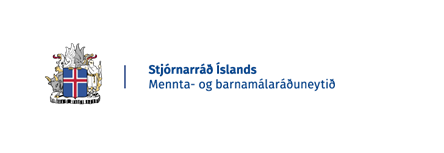 NIÐURSTÖÐUR SAMRÁÐS Í MÁLINU„Aðalnámskrá leikskóla endurskoðun kafla 7-10“Nr. S-232/2022 í samráðsgátt stjórnvalda á vefnum samradsgatt.isJanúar 2023MálefniMennta- og barnamálaráðuneyti birti þann  29. desember 2022 í samráðsgátt drög að endurskoðun kafla 7-10 í aðalnámskrá leikskóla með það að leiðarljósi að skýra nánar hlutverk leiksins sem námsleið leikskólans og hvernig meta megi með virkri þátttöku barna viðhorf, líðan og stöðu þeirra. Óskað var eftir umsögnum fyrir 5. janúar 2023.ÞátttakaAlls bárust átta umsagnir við drögum að breytingum á köflum 7-10 í aðalnámskrá leikskóla. Sex umsóknir bárust frá einstaklingum og tvær frá félagasamtökum.Skjöl málsins, allar umsagnir og upplýsingar um umsagnarfrest og annað fyrirkomulag er að finna í samráðsgáttinni á Ísland.is, Sjónarmið umsagnaraðila og viðbrögð við þeimAlmennt eru umsagnaraðilar jákvæðir gagnvart þeim breytingum sem lagðar eru til en benda þó á einstaka atriði sem skerpa má betur á. Má þar meðal annars nefna ábendingar um að skerpa á ábyrgð leikskólakennara að styðja við og taka þátt í leik barna,  leikskólar séu eins eiturefnalausir og kostur er, virkni leikskólabarna í leikskólastarfi sé einnig vörn gegn einelti og að mat á leikskólastarfi eigi meðal annars að efla sjálfsmynd barna og trú á eigin getu. Ráðuneytið telur þessar tillögur allar til bóta og finnur leiðir til að bæta þeim við í aðalnámskrá. Einnig komu fram beinar tillögur að breyttum texta sem ráðuneytið telur til bóta svo sem að:hafa byggingaleik á undan ærslaleik í fyrstu málsgrein 7. Kafla þar sem börn þurfa að læra að setja mörk í ærslaleik því verði einnig bætt við„taka nýjungum á sviði miðla og tækni með opnum en gagnrýnum hug og nýta á skapandi hátt í leik“ í stað taka nýjungum á sviði miðla og tækni með opnum örmum og nýta á skapandi hátt í leik,,  hugtakið inngilding mætti vera sýnilegra í aðalnámskrá og lagt til að því verði bætt við í 9. kafla. „að efla sjálfsmynd barna og trú á eigin getu“ í stað „efla trú á eigin getu og sjálfsmynd“ í 10. kafla. Bent var á nokkur önnur atriði sem ráðuneytið telur ekki ástæðu til breytinga á aðalnámskrá leikskóla svo sem að:Skýra þurfi betur hugtakið kynjun. Það er ekki venja að skilgreina nánar hugtök í aðalnámskrá og telur ráðuneytið ekki þörf á því að bæta slíku við aðalnámskrá að svo stöddu. Efla áfram mat á leikskólastarfi. Um mat á leikskólastarfi er fjallað í 14. kafla aðalnámskrár og á því ekki við í þessum köflum aðalnámskrár.Gæta að því að það sé nægilega margt starfsfólk til staðar, að á leikskólalóðum sé svæði fyrir opinn efnivið. Um þessi atriði er fjallað í lögum og reglugerðum og því ekki talin ástæða til að fjalla um þau í aðalnámskrá.Innleiðing á lausnarhringnum. Mikilvægt er að leikskólar hafi svigrúm til að skipuleggja starf sitt út frá stefnu skólans og því tilgreinir aðalnámskrá ekki hvaða námsefni leikskólar skulu nýta. Fjalla ætti um áhættuleik barna. Það er mat ráðuneytisins að slík umfjöllun sé mikilvæg en að hún ætti frekar heima annar staðar en í aðalnámskrá leikskóla.Fjalla ætti um tilfinningalæsi. Ráðuneytið telur að í kaflanum um læsi og samskipti sé tekið á læsi í víðum skilningi þar með talið að lesa í aðstæður í leik, taka tillit til annarra og lesa í eigin líðan. Því er ekki talinástæða til að bæta orðinu tilfinningalæsi inn í aðalnámskrá leikskóla að svo stöddu. Mennta- og barnamálaráðuneyti mun hafa þessar ábendingar allar í huga við framtíðar stefnumótun. Einnig kom fram ábending um vandað orðaval í starfi með börnum og tekur ráðuneytið undir það að mikilvægt er að allir sem starfa með börnum, þ.m.t. starfsfólk leikskóla vandi orðalag sitt í hvívetna. Það felst meðal annars í 7. gr laga um leikskóla nr. 90/2008 þar sem segir að starfsfólk skuli gæta kurteisi, nærgætni og lipurðar í framkomu sinni gagnvart börnum, foreldrum þeirra og samstarfsfólki. Í leiðarljósum leikskóla er fjallað um leikskólann sem samfélag þar sem hver einstaklingur nýtur virðingar og að leikskólastarf skuli byggjast á jafnrétti, virðingu fyrir margbreytileika mannlífsins og fjölbreyttum menningarheimum. Auk þess að taka fram að Í leikskóla á að stuðla að því að börn þrói með sér jákvæða sjálfsmynd með því að virða sérstöðu og sjónarmið hvers einstaklings. Ráðuneytið telur því ekki ástæðu til að bæta þeirri umfjöllun inn í kafla 7-10 í aðalnámskrá leikskóla. Næstu skrefMennta- og barnamálaráðuneyti kynnir breytingar á köflum 7-10 í aðalnámskrá leikskóla fyrir hagsmunaaðilum vorið 2023.  Breytingar á aðalnámskrá leikskóla taka gildi 1. ágúst 2023 og eiga að fullu að vera innleiddar í leikskólum landsins 1. ágúst 2024.